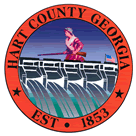 Hart  of CommissionersAugust 13, 20135:30 p.m.PRAYER  PLEDGE OF ALLEGIANCECALL TO ORDERWELCOMEAPPROVE AGENDAAPPROVE MINUTES OF PREVIOUS MEETING(S)7/23/13 Regular Meeting7/23/13 Budget Meeting REMARKS BY INVITED GUESTS, COMMITTEES, AUTHORITIES REPORTS BY CONSTITUTIONAL OFFICERS & DEPARTMENT HEADS’S REPORT CHAIRMAN’S REPORTCOMMISSIONERS’ REPORTSOLD BUSINESS a) Revisions to Ord. Chpr 66 Art. VIII “Truck Traffic” to add Ginns Pool Road- Public Hearing    and 3rd and final ReadingNEW BUSINESSReduction of Board of Equalization to 8 MembersWater SDS Minor Modification Approval for Royston Old Elbert Hwy ProjectEMS Request for Pay CreditPUBLIC COMMENT EXECUTIVE SESSION-Real EstateADJOURNMENTHart County Board of CommissionersAugust 13, 20135:30 p.m.The Hart County Board of Commissioners met August 13, 2013 at 5:30 p.m. at the Hart County Administrative & Emergency Services Center. Chairman William Myers presided with Commissioners Daniel Reyen and Joey Dorsey in attendance. Commissioner R C Oglesby was absent. Prayer Prayer was offered by the Rev. Brad Goss. Pledge of Allegiance Everyone stood in observance of the Pledge of Allegiance.Call to Order Chairman Myers called the meeting to order. Welcome Chairman Myers welcomed those in attendance. Approve Agenda Commissioner Reyen moved to approve the meeting agenda. Commissioner Dorsey provided a second to the motion. The motion carried 3-0. Approve Minutes of Previous Meeting(s) 7/23/13 Regular Meeting7/23/13 Budget Meeting Commissioner Reyen moved to approve the minutes of the July 23, 2013 meetings. Commissioners Dorsey provided a second to the motion. The motion carried 3-0. Remarks By Invited Guests, Committees, Authorities NoneReports By Constitutional Officers & Department Heads County Attorney Walter Gordon announced that the HCWSA has been approved to receive a $500,000 DCA grant for the Nancy Hart water line project. County Administrator’s Report County Administrator Jon Caime did not have anything to report. Chairman’s Report Chairman Myers reported the construction phase of Fire Station #9 has commenced. Commissioners’ Reports Commissioner Reyen questioned why Hart County has not been privy to a document needs assessment that was provided to Franklin County on behalf of Ty Cobb Regional Medical Center. Commissioner Dorsey reported that the Water Cross Event was a huge success and commended everyone that was involved with the event. Commissioner Dorsey reported that the rain has delayed the Road Department bush hog crew from being able to cut back the sides of the roads. Commissioner Reyen commended the Road Department crew for their efforts in removing fallen trees/limbs along Lightwood Road. Old Business Revisions to Ord. Chpr 66 Art. VIII “Truck Traffic” to add Ginns Pool Road – Public Hearing and 3rd and final ReadingCommissioner Reyen moved to adopt the revisions to add Ginns Pool Road to the code of ordinances. Commissioner Dorsey provided a second to the motion. The motion carried 3-0. New BusinessReduction of Board of Equalization to 8 Members Commissioner Dorsey moved to reduce the number of members that serve on the Board of Equalization from nine members to eight members. Commissioner Reyen provided a second to the motion. The motion carried 3-0. Water SDS Minor Modification Approval for Royston Old Elbert Hwy Project Commissioner Dorsey moved to approve the SDS modification. Commissioner Reyen provided a second to the motion. The motion carried 3-0. EMS Request for Pay Credit Commissioner Dorsey moved to grant (2) years credit to David Pruitt, retro to full time hire date, (4) years credit to Scott Boleman and (6) year credit to Chris Harper (effective for the upcoming pay period). Commissioner Reyen provided a second to the motion. The motion carried 3-0. Commissioner Dorsey moved to recess the regular meeting and open up the Public Hearing #1 for the Final 2012 Millage “Property Tax Increase”. Commissioner Reyen provided a second to the motion. The motion carried 3-0. Commissioner Reyen moved to convene the regular scheduled meeting. Commissioner Dorsey provided a second to the motion. The motion carried 3-0.  Public Comment Nikki Meyer from the Chamber of Commerce thanked everyone involved in the Water Cross Event that took place August 10, 2013. Mary Beth Foser commented on Commissioner Reyen question about the needs assessment document. Executive Session – Real Estate Commissioner Reyen moved to exit into Executive Session to discuss Real Estate Matters. Commissioner Dorsey provided a second to the motion. The motion carried 3-0. With no further action taken during Executive Session, Commissioner Reyen moved to exit. Commissioner Dorsey provided a second to the motion. The motion carried 3-0. Adjournment Commissioner Reyen moved to adjourn the meeting. Commissioner Dorsey provided a second to the motion. The motion carried 3-0. --------------------------------------------------------------		-------------------------------------------------------------William Myers, Chairman				Lawana Kahn, County Clerk